ПОЛОЖЕНИЕ об обеспечение Ассоциацией СРО «БРОИЗ» доступа к информации о своей деятельности и деятельности своих членов(вступает в действие с 01.07.2017 года)Иркутск, 20171. ОБЩИЕ ПОЛОЖЕНИЯ1.1. Положение об обеспечении Ассоциацией Саморегулируемой организацией  «Байкальское регионального объединения изыскателей» доступа к информации о своей деятельности и деятельности своих членов (далее - Положение) устанавливает порядок обеспечения информационной открытости деятельности Ассоциации Саморегулируемой организации «Байкальское региональное объединение изыскателе» (далее - Ассоциация СРО «БРОИЗ», Ассоциация, саморегулируемая организация) и деятельности ее членов. 1.2. Настоящее Положение разработано в соответствии с Градостроительным кодексом Российской Федерации, Федеральным законом от 01.12.2007 г. № 315-ФЗ «О саморегулируемых организациях», Приказом Минэкономразвития России от 31.12.2013 N 803 «Об утверждении требований к обеспечению саморегулируемыми организациями доступа к документам и информации, подлежащим обязательному размещению на официальных сайтах саморегулируемых организаций, а также требований к технологическим, программным, лингвистическим средствам обеспечения пользования официальными сайтами таких саморегулируемых организаций» и Уставом Ассоциации СРО «БРОИЗ».1.3. Для обеспечения доступа к информации в соответствии с требованиями законодательства Российской Федерации Ассоциацией создан и ведется в информационно-телекоммуникационной сети "Интернет" сайт, расположенный под доменным именем: www.broiz.ru, права на которые принадлежат Ассоциации (далее – Официальный сайт). Также Ассоциация СРО «БРОИЗ» для обеспечения доступа к информации  имеет электронный адрес: broiz@mail.ru.1.4. В соответствии с действующим законодательством Российской Федерации Ассоциация СРО «БРОИЗ» обеспечивает информационную открытость деятельности Ассоциации и её членов путем размещения информации на официальном сайте,  направления (представления) сведений и информации в Национальное объединение саморегулируемых организаций, основанных на членстве лиц, выполняющих инженерные изыскания, и саморегулируемых организаций, основанных на членстве лиц, осуществляющих подготовку проектной документации и органы надзора за деятельностью саморегулируемых организаций, а также по запросам органов исполнительной власти, организаций, граждан и других заинтересованных лиц.2. ИНФОРМАЦИЯ, ПОДЛЕЖАЩАЯ РАЗМЕЩЕНИЮ НА ОФИЦИАЛЬНОМ САЙТЕ АССОЦИАЦИИ СРО «БРОИЗ»2.1. Ассоциация обязана размещать официальном сайте:2.1.1. сведения, содержащиеся в реестре членов Ассоциации, в том числе сведения о лицах, прекративших свое членство в Ассоциации, в соответствии с требованиями, установленными статьей 7.1. Федерального закона от 01.12.2007 г. № 315-ФЗ «О саморегулируемых организациях»;2.1.2. копии в электронной форме стандартов и правил Ассоциации, а также внутренних документов Ассоциации. К внутренним документам Ассоциации относятся:а) документы, устанавливающие порядок осуществления контроля за соблюдением членами саморегулируемой организации требований стандартов и правил Ассоциации, условий членства в саморегулируемой организации и порядок применения мер дисциплинарного воздействия в отношении членов Ассоциации;б) положение о раскрытии информации, устанавливающее порядок обеспечения информационной открытости деятельности Ассоциации и деятельности ее членов;в) порядок размещения средств компенсационного фонда  Ассоциации;г) требования к членству в Ассоциации, в том числе установленные Ассоциацией размеры вступительных взносов, членских взносов и порядок их уплаты, а также порядок прекращения членства в Ассоциации;д) иные документы, требования к разработке которых установлены федеральными законами;2.1.3.информацию о структуре и компетенции органов управления и специализированных органов Ассоциации, количественном и персональном составе постоянно действующего коллегиального органа управления Ассоциации (Правления Ассоциации СРО «БРОИЗ») (с указанием штатных должностей членов Правления Ассоциации СРО «БРОИЗ», в том числе независимых членов, по основному месту работы), о лице, осуществляющем функции единоличного исполнительного органа Ассоциации (Генеральном директоре), и (или) о персональном составе коллегиального исполнительного органа Ассоциации;2.1.4. решения, принятые общим собранием членов Ассоциации и постоянно действующим коллегиальным органом управления (Правлением) Ассоциации;2.1.5. информацию об исках и о заявлениях, поданных Ассоциацией в суды;2.1.6. информацию о способах и порядке обеспечения имущественной ответственности членов Ассоциации перед потребителями произведенных ими товаров (работ, услуг) и иными лицами;2.1.7. информацию о составе и стоимости имущества компенсационного фонда Ассоциации в случае применения Ассоциацией компенсационного фонда в качестве способа обеспечения имущественной ответственности членов саморегулируемой организации перед потребителями произведенных ими товаров (работ, услуг) и иными лицами, а также информацию о фактах осуществления выплат из компенсационного фонда Ассоциации в целях обеспечения имущественной ответственности членов ассоциации перед потребителями произведенных ими товаров (работ, услуг) и иными лицами и об основаниях таких выплат, если такие выплаты осуществлялись;2.1.8. информацию о порядке осуществления аттестации членов ассоциации или их работников в случае, если федеральным законом и (или) ассоциацией установлено требование о прохождении аттестации членами такой Ассоциации или их работниками;2.1.9. копию в электронной форме плана проверок членов Ассоциации, а также общую информацию о проверках, проведенных в отношении членов Ассоциации за два предшествующих года;2.1.10.годовую бухгалтерскую (финансовую) отчетность Ассоциации и аудиторское заключение в отношении указанной отчетности (при его наличии);2.1.11.полное и сокращенное наименование Ассоциации, место ее нахождения, номера контактных телефонов и адрес электронной почты, полные и (в случае, если имеются) сокращенные наименования некоммерческих организаций, членом которых является Ассоциация, места их нахождения, номера контактных телефонов и адреса электронной почты;2.1.12. наименование, адрес и номера контактных телефонов органа надзора за Ассоциацией;2.1.13. информацию о кредитной организации, в которой размещены средства компенсационного фонда возмещения вреда и средства компенсационного фонда обеспечения договорных обязательств (в случае формирования такого компенсационного фонда). Указанная информация подлежит изменению в течение пяти рабочих дней со дня, следующего за днем наступления события, повлекшего за собой такие изменения.2.1.14. иную предусмотренную федеральными законами и (или) Ассоциацией информацию.2.2. Документы и информация, любые изменения, внесенные в документы и информацию размещаются Ассоциацией на официальном сайте в сроки, установленные федеральным законом.2.3. Информация, указанная в подпункте 2.1.7. пункта 2.1. части 2 настоящего Положения, подлежит размещению на официальном сайте ежеквартально не позднее чем в течение пяти рабочих дней с начала очередного квартала. 2.4.  Требования к обеспечению саморегулируемыми организациями доступа к  документам и информации, подлежащим обязательному размещению на официальных сайтах саморегулируемых организаций, а также требования к технологическим, программным, лингвистическим средствам обеспечения пользования официальными сайтами таких саморегулируемых организаций устанавливаются федеральным органом исполнительной власти, уполномоченным на установление требований к технологическим, программным, лингвистическим средствам обеспечения пользования официальными сайтами федеральных органов исполнительной власти.2.5. Ассоциация представляет информацию в федеральные органы исполнительной власти в порядке, установленном законодательством Российской Федерации.2.6. Ассоциация СРО «БРОИЗ» наряду с раскрытием информации, указанной в пункте 2.1. части 2 настоящего Положения, вправе раскрывать иную информацию о своей деятельности и деятельности своих членов в порядке, установленном Ассоциацией, если такое раскрытие не влечет за собой нарушение установленных членами Ассоциации порядка и условий доступа к информации, составляющей коммерческую тайну, а также возникновение конфликта интересов Ассоциации, интересов ее членов и определяется Ассоциацией в качестве обоснованной меры повышения качества саморегулирования и информационной открытости деятельности Ассоциации и ее членов.3. ТРЕБОВАНИЯ К ОБЕСПЕЧЕНИЮ АССОЦИАЦИЕЙ ДОСТУПА К ДОКУМЕНТАМ И ИНФОРМАЦИИ, ПОДЛЕЖАЩИМ ОБЯЗАТЕЛЬНОМУ РАЗМЕЩЕНИЮ НА ОФИЦИАЛЬНОМ САЙТЕ АССОЦИАЦИИ, А ТАКЖЕ ТРЕБОВАНИЯ К ТЕХНОЛОГИЧЕСКИМ, ПРОГРАММНЫМ, ЛИНГВИСТИЧЕСКИМ СРЕДСТВАМ ОБЕСПЕЧЕНИЯ ПОЛЬЗОВАНИЯ ОФИЦИАЛЬНЫМИ САЙОМ АССОЦИАЦИИ3.1. Документы и информация, подлежащие обязательному размещению на официальном сайте Ассоциации в информационно-телекоммуникационной сети "Интернет" должны быть круглосуточно доступны пользователям для получения, ознакомления или иного их использования без взимания платы и иных ограничений.3.2. Доступ к официальному сайту должен осуществляться на основе распространенных веб-обозревателей без использования специального программного обеспечения, установка которого на технические средства пользователя требует заключения пользователем лицензионного или иного соглашения с правообладателем программного обеспечения, предусматривающего взимание с пользователя платы.3.3. Доступ к документам и информации, подлежащим обязательному размещению на официальном сайте, не может быть обусловлен требованием регистрации пользователей или предоставления ими персональных данных.3.4. Информация, подлежащая обязательному размещению на официальном сайте, не должна быть зашифрована или защищена от доступа иными средствами, не позволяющими осуществить ознакомление пользователя с ее содержанием без использования иного программного обеспечения или технологических средств, чем веб-обозреватель, и должна размещаться на официальном сайте в формате, обеспечивающем возможность поиска и копирования фрагментов текста средствами пользователей без использования специально созданного для доступа к информации программного обеспечения.3.5. Документы, подлежащие обязательному размещению на официальном сайте, не должны быть зашифрованы или защищены от доступа иными средствами, не позволяющими осуществить ознакомление пользователя с содержанием таких документов, и должны размещаться на таком сайте в виде файлов, имеющих один из следующих форматов:а) документы, содержащие текст и изображения: Microsoft Word (doc, docx, rtf), Adobe Acrobat с распознанным текстом (pdf), простой текст (txt);б) документы, содержащие графические изображения: Adobe Acrobat (pdf), TIFF, JPEG (tif, jpg), разрешением не менее 200 dpi;в) документы, содержащие электронные таблицы: Microsoft Excel (xls, xlsx).3.6. Стандарты и правила Ассоциации, внутренние документы Ассоциации, копия в электронной форме плана проверок членов Ассоциации, подлежащие обязательному размещению на официальном сайте, размещаются на таком сайте в соответствии с пунктом 3.5 настоящего Положения в виде файлов в формате, обеспечивающем возможность их сохранения на технических средствах пользователей и допускающем после сохранения возможность поиска и копирования произвольного фрагмента текста средствами соответствующей программы для просмотра.3.7. Решения, принятые Общим собранием членов Ассоциации и Правлением Ассоциации, по выбору саморегулируемой организации размещаются на официальном сайте в виде файлов в формате, указанном в пунктах 3.5 и 3.6 настоящего Положения, или в графическом формате в виде графических образов их оригиналов, обеспечивающем возможность их сохранения на технических средствах пользователей (далее - графический формат).3.8. Годовая бухгалтерская (финансовая) отчетность Ассоциации и аудиторское заключение в отношении указанной отчетности (при его наличии) размещаются на официальном сайте в графическом формате.3.9. Для размещения сведений, содержащихся в реестре членов Ассоциации, на официальном сайте должна быть создана отдельная веб-страница официального сайта. Доступ к сведениям, содержащимся в реестре членов саморегулируемой организации и размещенным на официальном сайте, не должен быть обусловлен требованием введения пользователем сведений, позволяющих идентифицировать члена Ассоциации.3.10. Доступ пользователей ко всем сведениям, содержащимся в реестре членов Ассоциации и подлежащим размещению на официальном сайте, должен быть обеспечен одним из следующих способов:а) непосредственно на веб-странице, указанной в пункте 3.9 настоящего Положения, или путем последовательного перехода по гиперссылкам, начиная с этой веб-страницы с учетом положений подпункта "а" пункта 3.13 настоящего Положения;б) посредством размещения таких сведений на веб-странице, указанной в пункте 3.9 настоящего Положения, в виде единого файла в формате, указанном в пунктах 3.5 и 3.6 настоящего Положения.3.11. Документы и информация размещаются на официальном сайте на русском языке. Отдельные документы и информация на официальном сайте могут быть размещены, помимо русского языка, на государственных языках республик, находящихся в составе Российской Федерации, других языках народов Российской Федерации или иностранных языках.Наименования иностранных юридических лиц и имена физических лиц, а также иностранные официальные обозначения могут быть указаны с использованием букв соответствующего иностранного алфавита.3.12. Программное обеспечение и технологические средства обеспечения пользования официальным сайтом, а также форматы размещенной на нем информации должны:а) предоставлять пользователям возможность беспрепятственного поиска и получения всей текстовой информации, размещенной на официальном сайте, включая поиск члена саморегулируемой организации по сведениям, позволяющим идентифицировать такого члена саморегулируемой организации, документа среди всех документов, опубликованных на таком сайте, по его реквизитам;б) предоставлять пользователям возможность поиска и получения документов и информации, размещенных на официальном сайте, средствами автоматизированного сбора данных в сети "Интернет", в том числе поисковыми системами;в) предоставлять пользователям возможность определить дату и время размещения документов и информации, подлежащих обязательному размещению на официальном сайте, а также дату и время последнего изменения информации на официальном сайте;г) обеспечивать работоспособность официального сайта под нагрузкой не менее 10 000 обращений к такому сайту в месяц;д) обеспечивать пользователю возможность навигации, поиска и использования текстовой информации, размещенной на официальном сайте, при выключенной функции отображения графических элементов страниц в веб-обозревателе;е) предоставлять пользователям возможность масштабировать (увеличивать и уменьшать) шрифт и элементы интерфейса официального сайта средствами веб-обозревателя;ж) предоставлять пользователю при использовании официального сайта версию официального сайта, оптимизированную для используемой им электронной вычислительной машины с разрешением не менее 1024 точек по горизонтали экрана.3.13. Навигационные средства официального сайта должны соответствовать следующим требованиям:а) все документы и информация, подлежащие обязательному размещению на официальном сайте, должны быть доступны пользователям путем последовательного перехода по гиперссылкам, начиная с главной страницы официального сайта. Количество таких переходов (по кратчайшей последовательности) должно быть не более пяти;б) пользователю должна предоставляться наглядная информация о структуре официального сайта и о местонахождении отображаемой страницы в этой структуре;в) на каждой странице официального сайта должны быть размещены: главное меню, явно обозначенная ссылка на главную страницу, ссылка на карту официального сайта, наименование саморегулируемой организации;г) заголовки и подписи на страницах официального сайта должны описывать содержание (назначение) данной страницы, наименование текущего раздела и отображаемого документа; наименование страницы официального сайта, описывающее ее содержание (назначение), должно отображаться в заголовке окна веб-обозревателя;д) используемые меню навигации, все пункты меню и гиперссылки официального сайта должны соответствовать положениям подпункта "ж" пункта 3.12 настоящего Положения.3. 14. В целях защиты информации, размещенной на официальном сайте, должно быть обеспечено:а) применение средств электронной подписи или иных аналогов собственноручной подписи, в том числе кодов, паролей и иных средств, подтверждающих, что документ или изменение информации исходит от уполномоченного на это лица при размещении, изменении или удалении информации на официальном сайте;б) ведение электронных журналов учета операций, выполненных с помощью программного обеспечения и технологических средств ведения официального сайта, позволяющих обеспечивать учет всех действий по размещению, изменению и удалению информации на официальном сайте, фиксировать точное время, содержание изменений и информацию об уполномоченном лице, осуществившем изменения на официальном сайте;в) ежемесячное копирование всей размещенной на официальном сайте информации и электронных журналов учета операций на резервный материальный носитель, обеспечивающее возможность их восстановления;г) хранение резервных материальных носителей с ежемесячными копиями всей размещенной на официальном сайте информации - не менее трех лет.3.15. При необходимости проведения плановых технических работ, в ходе которых доступ пользователей к документам и информации, подлежащим обязательному размещению на официальном сайте, будет невозможен, уведомление об этом должно быть размещено на главной странице официального сайта не менее чем за сутки до начала работ. Суммарная длительность перерывов в работе официального сайта при проведении технических работ не должна превышать 4 часов в месяц (за исключением перерывов, связанных с обстоятельствами непреодолимой силы).3.16. В случае возникновения технических неполадок, неполадок программного обеспечения или иных проблем, влекущих невозможность доступа пользователей к официальному сайту или к его отдельным страницам, в срок, не превышающий 6 часов с момента возобновления доступа, на официальном сайте должно быть размещено объявление с указанием причины, даты и времени прекращения доступа, а также даты и времени возобновления доступа к документам и информации.4. ЗАКЛЮЧИТЕЛЬНЫЕ ПОЛОЖЕНИЯ	4.1. Настоящее Положение вступает в силу в порядке, предусмотренном действующим законодательством Российской Федерации, но не ранее  01.07.2017 года.   4.2. Решение о внесении изменений и дополнений в настоящее Положение принимается Правлением Ассоциации в том же порядке, что и решение об утверждении Положения. Изменения в настоящее Положение могут быть приняты в форме новой редакции Положения либо в виде изменений отдельных его положений. 4.3. Настоящее Положение не должно противоречить законам и иным нормативно-правовым актам Российской Федерации, Уставу саморегулируемой организации. В случае внесения изменений в законодательство Российской Федерации и/или при возникновении несоответствия ему требований настоящего Положения, применяются нормы действующего законодательства Российской Федерации, а также правила, установленные Уставом Ассоциации. 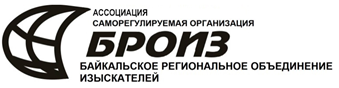 «УТВЕРЖДЕНО»Решением ПравленияАссоциации СРО «БРОИЗ»Протокол от 14.06.2017г. №105